МУНИЦИПАЛЬНОЕ  БЮДЖЕТНОЕ  ОБЩЕОБРАЗОВАТЕЛЬНОЕ  УЧРЕЖДЕНИЕ  ГОРОДА  РОСТОВА-НА-ДОНУ «ШКОЛА № 90  ИМЕНИ ГЕРОЯ СОВЕТСКОГО СОЮЗА ПУДОВКИНА П.Г.»(МБОУ  «ШКОЛА № 90»)УТВЕРЖДАЮДиректор МБОУ «Школа № 90»______________ Л.Г.Шевякова      приказ № 241от «31» августа 2023г.Учебный план дополнительного образования МБОУ «Школа № 90»на 2023 – 2024 учебный год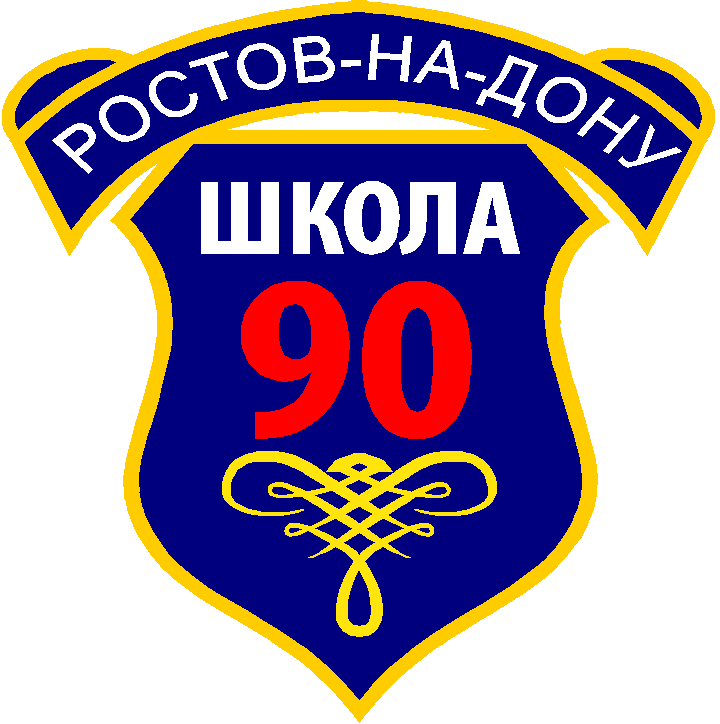 Реализации общеразвивающих программ дополнительного образования в   2023-2024 учебном году.       Школьное дополнительное образование оказывает существенное воспитательное воздействие на учащихся: оно способствует возникновению у ребенка потребности в саморазвитии, формирует у него готовность и привычку к творческой деятельности, повышает его собственную самооценку и его статус в глазах сверстников, педагогов, родителей. Массовое участие детей в досуговых программах способствует сплочению школьного коллектива, укреплению традиций школы, утверждению благоприятного социально-психологического климата в ней.       Приоритетными  задачами дополнительного образования в нашей школе является  создание благоприятной эмоциональной атмосферы для формирования полноценной личности, а также  расширение  сферы реализации естественной в детском возрасте активности за счет приобщения к разным видам творческой деятельности,  делая незаметными необходимые для поддержания здоровья ограничения. Социализация ребенка, нуждающегося в длительном лечении, ребенка-инвалида средствами творческой деятельности понимается как процесс вовлечения и приобщения ребенка к сфере образного восприятия и понимания окружающего мира. Степень такой вовлеченности является одним из главнейших факторов его социализации и самоидентификации.  Особенностью системы дополнительного образования в нашей школе является то, что каждый выпускник школы имеет  тот запас знаний и  навыков, который поможет ему в будущем  чувствовать себя достаточно уверенно в любой ситуации, что позволит не  утратить интереса к творческой деятельности и самопознанию и развить потребность к самовыражению в той или иной сфере.       Специфика дополнительного образования в нашей школе: позволяет реализовать право ребенка на овладение знаниями и умениями в индивидуальном темпе и объеме;   успехи ребенка принято сравнивать, в первую очередь, с предыдущим уровнем егознаний и умений;стиль, темп, качество освоения дополнительных образовательных программ каждымучащимся   - не подвергать порицаниям;создавать ситуацию успеха и заинтересованности в личностном росте для всех участников образовательного процесса.         Содержание дополнительного образования в школе определяется нормативно-правовыми документами в области общего и дополнительного образования, локальными документами, учебным планом и программами дополнительного образования.        Учебный план дополнительного образования МБОУ «Школа №90» разработан на основании и с учетом требований нормативно-правовых документов и локальных актов, регламентирующих деятельность системы общего и дополнительного образования:       Учебный план дополнительного образования рассчитан на реализацию общеразвивающих программ дополнительного образования в соответствии с режимом обучения, лечения и отдыха согласно специфике образовательного учреждения.        Направленность общеразвивающих программ, реализуемых в рамках системы дополнительного образования – естественно-научная, социально-гуманитарная, спортивная, художественная, техническая.        Работа объединений в 2023-2024 учебном году осуществляется   в соответствии с  программами дополнительного образования, которые отвечают требованиям  ФГОС в части организации внеурочной деятельности,  требованиям, предъявляемым  к программам дополнительного образования детей и санитарно-эпидемиологическим требованиям, предъявляемым к учреждениям общего и дополнительного образования. Программы разработаны педагогами дополнительного образования.  Программы дополнительного образования авторские или модифицированные, дополнены дидактическими пособиями, аудио – видеоматериалами, компьютерными программамиУчебный план дополнительного образования МБОУ «Школа № 90»на 2023 – 2024 учебный год        Занятия в творческих объединениях (кружках) второй половины дня не только углубляют знания учеников, полученные на уроках художественно-эстетического цикла, но и расширяют возможности для развития эстетических наклонностей одаренных детей, проявивших интерес к той или иной художественной области. Преимущество такого типа образования как раз в том и состоит, что дети получают дополнительное время, внимание специалиста для развития своей индивидуальности, реализации своих собственных эстетических потребностей.           Поскольку преподаваемые в школе эстетические дисциплины имеют преимущественно практическую направленность, то результатом их является выход во внеурочную сферу школьной деятельности.    Дети, обучающиеся в нашей школе длительное время, творчески растут на наших глазах, мы с удовольствием следим за их успехами, гордимся ими, волнуемся за них. В каждом из них – частичка не только профессионального труда педагога, но и его сердца.               Можно с уверенностью говорить о том, что дополнительное образование в нашей школе решает целый комплекс задач, дающих возможность: выровнять стартовые возможности развития личности ребенка;способствовать выбору его индивидуального образовательного пути;обеспечить каждому ученику “ситуацию успеха”;содействовать самореализации личности ученика и педагога.            Все это подтверждает эффективность созданной в нашей школе    системы воспитания личности посредством искусства.   №НаименованиеКол-во групп/обучающихсяКол-во часов в неделюКол-во детейТехническоеТехническоеТехническоеТехническоеТехническое1Перезвон талантов1/ 152152Робототехника1/152153Мир творчества2/15230Естественно-научноеЕстественно-научноеЕстественно-научноеЕстественно-научноеЕстественно-научное4Химия вокруг нас1 /152155Географическая мозаика1 /152156Решение задач повышенной сложности1 / 152157Занимательная физика1/152158Удивительное рядом1/152159Человек и закон1/1521510Мастерская художественного слова1/15215Социально-педагогическоеСоциально-педагогическоеСоциально-педагогическоеСоциально-педагогическоеСоциально-педагогическое11Юные инспектора движения2 / 1523012Английский для юристов1 / 1521513Школьный медиасоюз1 / 1521514ЮПИД2/1523015Волонтеры1/1521516Познай свое Я1/15215Физкультурно-спортивноеФизкультурно-спортивноеФизкультурно-спортивноеФизкультурно-спортивноеФизкультурно-спортивное17Дартс1 /2022018ОФП 11/ 1521519ОФП 21 / 1521520Юный армеец1 / 1521521Шахматы 11/1521522Шахматы 21/1521523Здоровячек1/15215Туристско-краеведческоеТуристско-краеведческоеТуристско-краеведческоеТуристско-краеведческоеТуристско-краеведческое24Музейное дело2 /1523025Юный экскурсовод2/1523026Школьный исторический клуб1/15215ХудожественноеХудожественноеХудожественноеХудожественноеХудожественное27Веселые нотки2/1523028Галерка 11/1521529Галерка 21/1521530Акварелька 1/1521531Занимательный английский1/1521532Юный журналист1/20220